Nachname …………………… Vorname …………………… Klasse …… Datum …………Test 1Fila AWortschatz1. Ordne den folgenden Wörtern die richtige Übersetzung zu.1. Salzwasserfisch2. Fischgericht3. Krebstier4. Weichtier5. ForelleA. trotaB. pesce d’acqua salataC. portata di pesceD. crostaceoE. mollusco…/5Wortschatz2. Schreibe für die unten angeführten Wörter den Artikel und die Pluralform.1. ………… Sardine ………………………………………2. ………… Seezunge ………………………………………3. ………… Thunfisch ………………………………………4. ………… Karpfen ………………………………………5. ………… Makrele …………………………………………/5Wortschatz3. Wie kann man Fisch konservieren? Ergänze folgende Sätze.1. Man kann Fisch (mettere sotto sale) ……………………………………… .2. Man kann Fisch (essiccare) ……………………………………… .3. Man kann Fisch (affumicare) ……………………………………… .4. Man kann Fisch (inscatolare) ……………………………………… .5. Man kann Fisch (surgelare) ……………………………………… .…/5Grammatik4. Schreibe den Satz negativ.1. Magst du gefrorenen Fisch?……………………………………………............…………………………………………………2. Ich esse Weichtiere gern.……………………………………………............…………………………………………………3. Makrelen sind teuer.……………………………………………............…………………………………………………4. Ich salze Sardinen ein.……………………………………………............…………………………………………………5. Kabeljaus verzehre ich gern.……………………………………………............……………………………………………………/5Grammatik5. Trennbar oder nicht trennbar? Ergänze folgende Sätze.1. Der Koch (empfehlen) den Gästen Seewasserfisch.……………………………………………............…………………………………………………2. Viele Fischer (einsalzen) Sardinen.……………………………………………............…………………………………………………3. In Tirol (verzehren) man geräucherten Schinken.……………………………………………............…………………………………………………4. Fischfabriken (eindosen) den Thunfisch und die Sardinen.……………………………………………............…………………………………………………5. Die Fischflotte (tiefgefrieren) den Fisch gleich nach dem Fischfang.……………………………………………............……………………………………………………/5Grammatik6. Ersetze alle Substantive mit den Personalpronomen.1. Den Kunden schmeckt der Fisch sehr.……………………………………………............…………………………………………………2. Der Koch hat für die Gäste Fischgerichte zubereitet.……………………………………………............…………………………………………………3. Nicht alle Touristen haben Fischgerichte bestellt.……………………………………………............…………………………………………………4. Die Seewasserfische schmecken besser.……………………………………………............…………………………………………………5. Den Gästen hat die Languste nicht geschmeckt.……………………………………………............……………………………………………………/5Grammatik7. Bilde mit den folgenden Wörtern sinnvolle Sätze.1. die Arbeitsschichten / jeden Tag / beginnen / um 6:00 Uhr / in der Küche……………………………………………............…………………………………………………2. wohin / fischen / du / gehen / ?……………………………………………............…………………………………………………3. Herr Meier / teilnehmen / am Fischfang……………………………………………............…………………………………………………4. freitags / zu-bereiten / der Koch / Fischgerichte……………………………………………............…………………………………………………5. morgen früh / mit einem Fischerboot / der Tourist / fischen gehen……………………………………………............……………………………………………………/5Grammatik8. Setze das richtige Modalverb ein.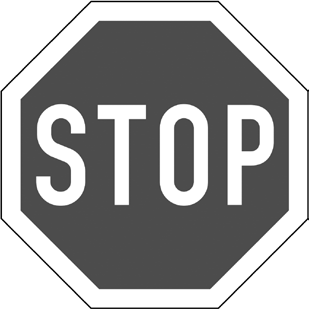 1. Hier ……………………………… man anhalten.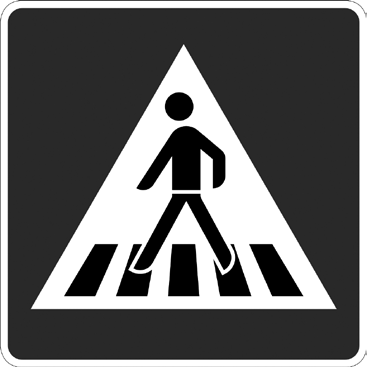 2. Hier ……………………………… man überqueren.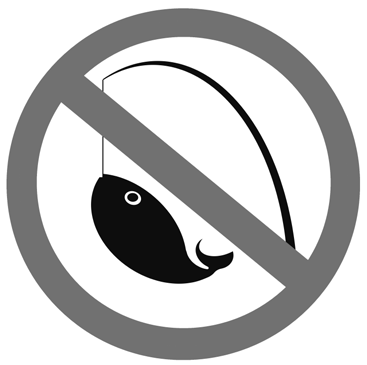 3. Hier ……………………………… man nicht fischen.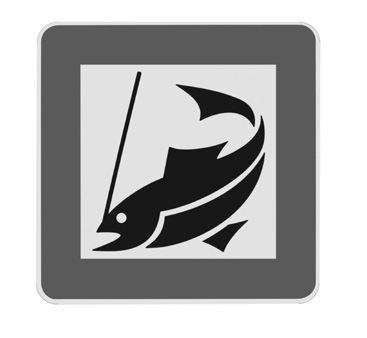 4. Hier ……………………………… man fischen.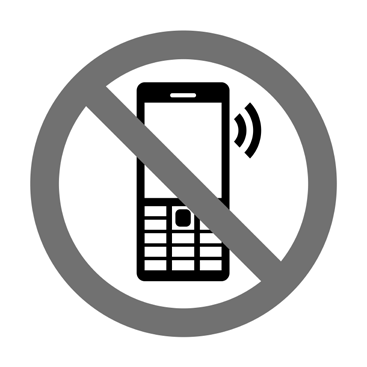 5. Hier ……………………………… man nicht telefonieren.…/5……/40Nachname …………………… Vorname …………………… Klasse …… Datum …………Test 1Fila BWortschatz1. Ordne den folgenden Wörtern die richtige Übersetzung zu.1. Kabeljau2. Sardelle3. Sardine4. Thunfisch5. HeringA. sardinaB. aringaC. tonnoD. aliceE. merluzzo…/5Wortschatz2. Schreibe für die unten angeführten Wörter den Artikel und die Pluralform.1. ………… Süßwasserfisch ………………………………………2. ………… Languste ………………………………………3. ………… Krebstier ………………………………………4. ………… Forelle ………………………………………5. ………… Lachs …………………………………………/5Wortschatz3. Wie kann man Fisch konservieren? Ergänze folgende Sätze.1. Man kann Fisch (mettere sotto sale) ……………………………………… .2. Man kann Fisch (inscatolare) ……………………………………… .3. Man kann Fisch (affumicare) ……………………………………… .4. Man kann Fisch (essiccare) ……………………………………… .5. Man kann Fisch (surgelare) ……………………………………… .…/5Grammatik4. Schreibe den Satz negativ.1. Magst du Fisch?……………………………………………............…………………………………………………2. Ich mag Krebstiere.……………………………………………............…………………………………………………3. Sardinen sind teuer.……………………………………………............…………………………………………………4. Der Fischer salzt Sardinen ein.……………………………………………............…………………………………………………5. Ich verzehre Forellen.……………………………………………............……………………………………………………/5Grammatik5. Trennbar oder nicht trennbar? Ergänze folgende Sätze.1. Der Kellner (empfehlen) den Gästen Seewasserfische.……………………………………………............…………………………………………………2. Viele Fischer (einsalzen) Sardinen.……………………………………………............…………………………………………………3. Tiroler (verzehren) Schweinfleisch gerne.……………………………………………............…………………………………………………4. Die Fischfabriken (eindosen) Thunfisch und Sardinen.……………………………………………............…………………………………………………5. Die Fischflotte (tiefgefrieren) den Fisch gleich nach dem Fischfang.……………………………………………............……………………………………………………/5Grammatik6. Ersetze alle Substantive mit den Personalpronomen.1. Den Gästen schmecken die Krebstiere nicht.……………………………………………............…………………………………………………2. Die Köchin bereitet für die Gäste Fischgerichte zu.……………………………………………............…………………………………………………3. Die Touristen haben die Fischsuppe bestellt.……………………………………………............…………………………………………………4. Seewasserfische schmecken den Gästen am besten.……………………………………………............…………………………………………………5. Den Gästen hat der Service nicht gefallen.……………………………………………............……………………………………………………/5Grammatik7. Bilde mit den folgenden Wörtern sinnvolle Sätze.1. die ganze Woche / aufstehen / um 5:00 Uhr / der Koch……………………………………………............…………………………………………………2. gehen / fischen / wir / mitkommen / du / ?……………………………………………............…………………………………………………3. die Speisekarte / geben / den Gästen / der Kellner……………………………………………............…………………………………………………4. teilnehmen / am Fischfang / möchten / ich……………………………………………............…………………………………………………5. die Garnelen / frittieren / der Koch / heute……………………………………………............……………………………………………………/5Grammatik8. Setze das richtige Modalverb ein.1. Hier ……………………………… man anhalten.2. Hier ……………………………… man überqueren.3. Hier ……………………………… man nicht fischen.4. Hier ……………………………… man fischen.5. Hier ……………………………… man nicht telefonieren.…/5……/40Nachname …………………… Vorname …………………… Klasse …… Datum …………Test 1Fila CWortschatz1. ABBINA LE SEGUENTI PAROLE ALLA LORO TRADUZIONE.1. Sardine2. Sardelle3. Thunfisch4. Lamprete5. St. PeterfischA. aliceB. tonnoC. lampredaD. pesce San PietroE. sardina…/5Wortschatz2. SCRIVI L’ARTICOLO E IL PLURALE DELLE PAROLE DATE.1. ………… Süßwasserfisch ………………………………………2. ………… Weichtier ………………………………………3. ………… Tintenfisch ………………………………………4. ………… Forelle ………………………………………5. ………… Languste …………………………………………/5Wortschatz3. COME SI PUÒ CONSERVARE IL PESCE? COMPLETA LE SEGUENTI FRASI.1. Man kann den Fisch (mettere sotto sale) ……………………………………… 2. Man kann den Fisch (inscatolare) ……………………………………… .3. Man kann den Fisch (affumicare) ……………………………………… .4. Man kann den Fisch (essiccare) ……………………………………… .5. Man kann den Fisch (surgelare) ……………………………………… .…/5Grammatik4. TRASFORMA IN NEGATIVE LE SEGUENTI FRASI.1. Magst du das Restaurant?…………………………………………………………………………………………2. Ich esse Spaghetti.…………………………………………………………………………………………3. Wir essen Weichtiere.…………………………………………………………………………………………4. Makrelen sind teuer.…………………………………………………………………………………………5. Wir verzehren Aale.……………………………………………………………………………………………/5Grammatik5. VERBI SEPARABILI O NON SEPARABILI? COMPLETA LE SEGUENTI FRASI.1. Der Kellner (empfehlen) den Gästen die Fischsuppe.…………………………………………………………………………………………2. Die Fettfische (enthalten) Mineralstoffe.…………………………………………………………………………………………3. In Südtirol (verzehren) man geräucherten Schinken.…………………………………………………………………………………………4. Die Fischfabriken (verarbeiten) den Thunfisch.…………………………………………………………………………………………5. Die Fischflotte (tiefgefrieren) den Kabeljau gleich nach dem Fischfang.……………………………………………………………………………………………/5Grammatik6. SOSTITUISCI I NOMI SOTTOLINEATI CON I PRONOMI CORRISPONDENTI.1. Den Kunden schmeckt der Fisch sehr.…………………………………………………………………………………………2. Die Sekretärin hat der Kundin den Zimmerschlüssel gegeben.…………………………………………………………………………………………3. Die Touristen haben die Forelle bestellt.…………………………………………………………………………………………4. Die Fischerboote sind neu.…………………………………………………………………………………………5. Den Gästen hat die regionale Küche nicht geschmeckt.……………………………………………………………………………………………/5Grammatik7. FORMA DELLE FRASI CON LE PAROLE DATE.1. jeden Tag / aufstehen / um 6:00 Uhr / der Küchenchef Jeden Tag ………………………………………………………………………………2. nächsten Sommer / wir / im August / fischen gehen Nächsten Sommer ……………………………………………………………………3. die Speisekarte / geben / den Kunden / die Kellnerin Die Kellnerin …………………………………………………………………………4. viele Hotelgäste / teilnehmen / am Fischfang / möchten Viele Hotelgäste ………………………………………………………………………5. sein / Fische / an Vitaminen / sehr reich Fische ……………………………………………………………………………………/5Grammatik8. SCEGLI IL VERBO MODALE CORRETTO.1. Hier muss / kann / darf man anhalten.2. Hier muss / kann / darf man überqueren.3. Hier muss / kann / darf man nicht fischen.4. Hier muss / kann / darf man fischen.5. Hier muss / kann / darf man nicht telefonieren.…/5……/40Nachname …………………… Vorname …………………… Klasse …… Datum …………Test 2Fila AWortschatz1. Ordne den folgenden Wörtern die richtige Übersetzung zu.1. Basilikum2. Minze3. Lorbeer4. Origano5. SalbeiA. mentaB. alloroC. origanoD. basilicoE. salvia…/5Wortschatz2. Schreibe für die unten angeführten Wörtern den Artikel und die Pluralform.1. ………… Gewürz ………………………………………2. ………… Kraut ………………………………………3. ………… Gericht ………………………………………4. ………… Küche ………………………………………5. ………… Konservierungsstoff …………………………………………/5Schreiben3. Ergänze mit den richtigen Adjektivendungen.1. Frisch……… Schnittlauch wird bei der Zubereitung von Salaten verwendet.2. Mit frisch……… Petersilie kann man köstlich……… Soßen zubereiten.3. Das Basilikum wächst an sonnig……… Orten.4. Getrocknet……… Origano ist eine Zutat der Pizza.5. Mit frisch……… Rosmarin werden viele Fleischarten gewürzt.…/5Grammatik4. Wähle das richtige Verb und ergänze folgende Sätze.finden • geben • passen • wachsen • finden1. An warmen Orten ……………………………… die Pfefferminze.2. Getrocknete Kräuter ……………………………… in der Küche Verwendung.3. In San Geminiano ……………………………… es ein Spicy’s-Gewürzmuseum.4. Man kann viele Kräutergärten in der Toskana ……………………………… .5. Gewürze ……………………………… zu vielen Gerichten.…/5Grammatik5. Setzte die richtigen Präpositionen ein.1. …………………… der Rauke kann der Koch köstliche Salate zubereiten.2. …………………… Gewürze wird der Geschmack der Speisen verbessert.3. …………………… Gewürze schmeckt der Braten nicht gut.4. Die meisten Kräuter werden …………………… Frühjahr gepflückt.5. Fast alle Kräuter wachsen …………………… sonnigen Orten.6. …………………… Gewürze verbessern die Köche den Geschmack der Gerichte.7. …………………… Gewürze war die Konservierung des Fleisches nicht möglich.8. …………………… der Konservierung der Speisen spielen Gewürze eine wichtige Rolle.9. Fast alle Gewürze werden …………………… warmen Ländern angebaut.10. …………………… ihrer ätherischen Öle verbessern die Gewürze die Qualität der Speisen.11. …………………… Kräuter kann man das Aussehen der Speisen verbessern.12. …………………… die Gewürze wird die Verdauung erleichtert.13. Fast alle Suppen werden …………………… Pfeffer bestreut.14. …………………… die Dekoration werden oft Kräuter verwendet.15. Die Besichtigung des Gewürzmuseums ist für Kinder …………………… 12 Jahre kostenlos.……/20……/40Nachname …………………… Vorname …………………… Klasse …… Datum …………Test 2Fila BWortschatz1. Ordne den folgenden Wörtern die richtige Übersetzung zu.1. Minze2. Petersilie3. Majoran4. der grüne Pfeffer5. ChiliA. maggioranaB. peperoncinoC. prezzemoloD. pepe verdeE. menta…/5Wortschatz2. Schreibe für die unten angeführten Wörter den Artikel und die Pluralform.1. ………… Gericht ………………………………………2. ………… Rauke ………………………………………3. ………… Nelke ………………………………………4. ………… Kraut ………………………………………5. ………… Senfkorn …………………………………………/5Schreiben3. Ergänze mit den richtigen Adjektivendungen.1. Mit frisch……… Rosmarin werden alle Fleischarten gewürzt.2. Frisch……… Rauke wird bei der Zubereitung des Salats verwendet.3. Getrocknet……… Origano ist eine Zutat der Pizza.4. Frisch……… Rosmarin verbessert den Geschmack der Speisen.5. Die Petersilie wächst an warm……… Orten.…/5Grammatik4. Wähle das richtige Verb und ergänze folgende Sätze.passen • verbessern • wachsen • schmecken • verwenden1. Die Kräuter ……………………………… den Geschmack der Ware.2. An hellen und warmen Orten ……………………………… die Pfefferminze.3. Gewürze ……………………………… zu vielen Speisen.4. Viele Kräuter ……………………………… man frisch.5. Durch Gewürze ……………………………… das Fleisch besser.…/5Grammatik5. Setzte die richtigen Präpositionen ein.1. …………………… Gewürze schmeckt das Fleisch fad(e).2. …………………… Rauke kann man köstliche Salate zubereiten.3. …………………… Gewürze schmeckt das Fleisch besser.4. Alle Gewürze wachsen …………………… sonnigen Orten.5. …………………… Gewürze werden die Speisen besser konserviert.6. Die Gewürze sind reich …………………… ätherischen Ölen.7. …………………… Kräutern werden oft die Teller dekoriert.8. Die Suppen werden oft …………………… Pfeffer bestreut.9. …………………… April wird der Thymian geerntet.10. Nudeln …………………… Sahne und Salbei schmecken gut..11. …………………… die Dekoration werden oft Kräuter verwendet.12. …………………… April werden die ersten Kräuter verwendet.13. Die Besichtigung der Gewürzmuseen in der Toskana ist …………………… Kinder…………………… 12 Jahren kostenlos.14. Kräutergärten gibt es …………………… mehreren italienischen Regionen.15. …………………… Gewürze wird die Verdauung angeregt.……/20……/40Nachname …………………… Vorname …………………… Klasse …… Datum …………Test 2Fila CWortschatz1. ABBINA LE SEGUENTI PAROLE ALLA LORO TRADUZIONE.1. Minze2. Basilikum3. Salbei4. Origano5. LorbeerA. basilicoB. salviaC. origanoD. alloroE. menta…/5Wortschatz2. SCRIVI L’ARTICOLO E IL PLURALE DELLE PAROLE DATE.1. ………… Kraut ………………………………………2. ………… Gewürz ………………………………………3. ………… Gericht ………………………………………4. ………… Koriander ………………………………………5. ………… Rauke …………………………………………/5Schreiben3. SCRIVI LE DESINENZE CORRETTE DEGLI AGGETTIVI.1. Frisch……… Schnittlauch verwendet der Koch oft.2. Das Basilikum wächst an sonnig……… Orten.3. Mit frisch……… Rosmarin würzt der Koch das Fleisch.4. Getrocknet……… Oregano ist eine Zutat der Pizza.5. Frisch……… Rosmarin verbessert den Geschmack der Fische.…/5Grammatik4. SCEGLI IL VERBO CORRETTO E COMPLETA LE SEGUENTI FRASI.sind • wächst • isst • verwendet • wachsen1. An warmen Orten …………………… die Gewürze.2. In meinem Garten …………………… der Rosmarin.3. Der Koch …………………… oft die Petersilie.4. Viele Kräuter …………………… man frisch.5. Gewürze …………………… ein gutes Konservierungsmittel.…/5Grammatik5. COMPLETA CON LE PREPOSIZIONI CORRETTE.1. …………………… die Gewürze wird die Verdauung angeregt.2. …………………… Kräutern werden oft die Gänge im Restaurant dekoriert.3. Die meisten Kräuter wachsen …………………… sonnigen Orten.4. …………………… Gewürze wird der Geschmack der Speisen verbessert.5. Der Gast bestreut die Suppe …………………… Pfeffer.6. …………………… Dekoration sieht der Esstisch besser aus.7. …………………… der Rauke bereitet der Koch köstliche Salate zu.8. Nudeln …………………… Sahne und Salbei schmecken gut.9. Gewürze sind reich …………………… ätherischen Ölen.10. …………………… Gewürze schmeckt das Fleisch nicht.11. …………………… Gewürze ist die Konservierung der Ware möglich.12. Gewürze werden …………………… warmen Ländern angebaut.13. …………………… Gewürze verbessert der Koch die Qualität der Speisen.14. …………………… meinen Eltern habe ich ein Gewürzmuseum besichtigt.15. …………………… April wird die Pfefferminze gepflückt.……/20……/40Nachname …………………… Vorname …………………… Klasse …… Datum …………Test 3Fila AWortschatz1. Ordne den folgenden Wörtern die richtige Übersetzung zu.1. Kartoffel2. Erbse3. Pilz4. Spargel5. KohlA. fungoB. piselloC. asparagoD. patataE. cavolo…/5Übersetzen2. Übersetze ins Deutsche.1. In molti ristoranti si serve la verdura come contorno.……………………………………………............…………………………………………………2. Le verdure sono il piatto principale per me.……………………………………………............…………………………………………………3. Mangio volentieri asparagi freschi.……………………………………………............…………………………………………………4. Non mangio volentieri pomodori acerbi.……………………………………………............…………………………………………………5. Con fagioli freschi si preparano pasta e fagioli.……………………………………………............……………………………………………………/5Wortschatz3. Wie sagt man auf Deutsch? Vergiss den Artikel und die Pluralform nicht!1. semi di soia ………………………………………………………………………………………2. zucca ………………………………………………………………………………………3. cipolla ………………………………………………………………………………………4. lenticchia ………………………………………………………………………………………5. finocchio …………………………………………………………………………………………/5Grammatik4. Wähle das richtige Verb und ergänze folgende Sätze.vorziehen • kochen • verwenden • zubereiten • verwenden1. Mit Zucchini …………………… ich gute Suppen …………………… .2. Als Beilage …………………… ich Broccoli …………………… .3. Als Beilage …………………… der Koch fast immer Radicchio.4. Für seine bekanntesten Gerichte …………………… der Koch nur selten Fisch.5. Meine Mutter …………………… das Gemüse bei mäßiger Temperatur.…/5Grammatik5. Setzte die richtigen Präpositionen ein.1. …………………… Champignons bereitet der Koch leckere Soßen zu.2. …………………… August findet man Apfelsinen nur …………………… Supermarkt.3. …………………… dem Kürbis bereitet der Koch die sogenannten „Tortelli“ zu.4. Die Kartoffeln werden …………………… der Pfanne frittiert.5. …………………… Tomaten schmecken die Soßen fade.6. Kohle und Blumenkohle findet man von Oktober bis April …………………… dem Markt.7. …………………… den Pilzen ist der Steinpilz am beliebtesten.8. In Deutschland steht der Steinpilz …………………… Naturschutz.9. Fast alle Pilze wachsen …………………… den Bäumen.10. …………………… Zwiebel verwenden viele Köche Schalotte.11. Die Proteine des Fleisches kann man …………………… die der Bohnen ersetzen.12. Eine Schale …………………… Früchten und Gemüse steht immer …………………… meinem Esstisch.13. Auch …………………… Wochenende muss ich …………………… Restaurant als Koch arbeiten.14. …………………… Wirsings esse ich lieber Rotkohl.15. …………………… meinem Gemüsegarten baue ich selbst Radicchio an.……/20……/40Nachname …………………… Vorname …………………… Klasse …… Datum …………Test 3Fila BWortschatz1. Ordne den folgenden Wörtern die richtige Übersetzung zu.1. Erbse2. Kartoffel3. Artischocke4. Gurke5. KohlA. patataB. carciofoC. cetrioloD. piselloE. cavolo…/5Übersetzen2. Übersetze ins Deutsche.1. Con verdura fresca si prepara la Ribollita.……………………………………………............…………………………………………………2. Le verdure sono il piatto principale per me.……………………………………………............…………………………………………………3. I pomodori acerbi non mi piacciono.……………………………………………............…………………………………………………4. Mangio volentieri verdure come piatto principale.……………………………………………............…………………………………………………5. Come contorno scelgo sempre verdure.……………………………………………............……………………………………………………/5Wortschatz3. Wie sagt man auf Deutsch? Vergiss den Artikel und die Pluralform nicht!1. pisello ………………………………………………………………………………………2. sedano ………………………………………………………………………………………3. pomodoro ………………………………………………………………………………………4. fungo ………………………………………………………………………………………5. cipolla …………………………………………………………………………………………/5Grammatik4. Wähle das richtige Verb und ergänze folgende Sätze.Kochen • zubereiten • wählen • bestellen • zubereiten1. Mit Gemüse …………………… ich gute Suppen …………………… .2. Als Beilage …………………… ich immer Brokkoli.3. Der Koch …………………… Gemüse bei mäßiger Temperatur.4. Meine Mutter …………………… nur selten Fisch.5. Für ihre Familie …………………… die Köchin oft tiefgefrorenes Gemüse.…/5Grammatik5. Setzte die richtigen Präpositionen ein.1. …………………… gewürfelten Möhren bereitet die Köchin leckere Soßen zu.2. …………………… dem Kürbis bereitet der Koch die sogenannten „Tortelli“ zu.3. …………………… Sommer findet man keine Apfelsinen …………………… dem Markt.4. Tomaten werden oft …………………… dem Rost gebraten.5. …………………… Gewürze schmeckt das Gemüse nicht.6. Kohle und Blumenkohle findet man im Sommer nur …………………… dem Supermarkt.7. …………………… den Pilzen ist der Steinpilz am teuersten.8. In Deutschland steht der Steinpilz …………………… Naturschutz.9. Fast alle Pilze wachsen …………………… der Nähe der Bäume.10. …………………… Zwiebel verwenden viele Köche die Schalotte.11. Die Proteine des Fleisches kann man …………………… die der Bohnen ersetzen.12. …………………… meinem Esstisch steht immer eine Schale mit Tomaten und Fencheln.13. …………………… Wochenende haben die Köche viel zu tun.14. …………………… Wirsings esse ich Rotkohl.15. …………………… seinem Gemüsegarten baut mein Vater selbst Radicchio an.……/20……/40Nachname …………………… Vorname …………………… Klasse …… Datum …………Test 3Fila CWortschatz1. ABBINA LE SEGUENTI PAROLE ALLA LORO TRADUZIONE.1. Erbse2. Kohl3. Gurke4. Kartoffel5. FenchelA. cavoloB. cetrioloC. piselloD. finocchioE. patata…/5Übersetzen2. TRADUCI IN TEDESCO.1. Con verdure si prepara la Ribollita.…………………………………………………………………………………………2. Le verdure sono sempre il mio piatto preferito.…………………………………………………………………………………………3. I pomodori maturi mi piacciono.…………………………………………………………………………………………4. Mangio volentieri verdure come contorno.…………………………………………………………………………………………5. Mangio raramente carne, ma mangio sempre verdure.……………………………………………………………………………………………/5Wortschatz3. COME SI DICE IN TEDESCO? NON DIMENTICARE L’ARTICOLO E LAFORMA PLURALE!1. oliva ……………………………………………………………………………………2. zucca ……………………………………………………………………………………3. scalogno …………………………………………………………………………………4. indivia ……………………………………………………………………………………5. lenticchie …………………………………………………………………………………/5Grammatik4. SCEGLI IL VERBO CORRETTO E COMPLETA LE SEGUENTI FRASI.esse • ist • kocht • wähle • bereite ... zu1. Mit Zucchini und Kartoffeln …………………… ich gute Suppen …………………… .2. Als Beilage …………………… ich fast immer Brokkoli.3. Radicchio …………………… für mich die beste Beilage.4. Die Köchin …………………… die Seezunge bei mäßiger Temperatur.5. Nur selten …………………… ich Gemüse.…/5Grammatik5. COMPLETA CON LE PREPOSIZIONI CORRETTE.1. …………………… Champignons bereitet der Koch ein leckeres Gericht zu.2. …………………… Sommer kann man fast alle Gemüsesorten…………………… dem Markt finden.3. …………………… Kürbissen bereitet meine Mutter die sogenannten „Tortelli“ zu.4. Den Fisch brate ich …………………… dem Rost.5. …………………… den Pilzen ist der Steinpilz am teuersten.6. Viele Pilzsorten stehen …………………… Naturschutz in Deutschland.7. …………………… Tomaten schmecken die Soßen fade.8. …………………… den Bäumen findet man viele Pilzarten.9. …………………… Zwiebel ziehen viele Köche Schalotte vor.10. …………………… Sommer findet man keine frischen Apfelsinen…………………… dem Markt.11. ………………… meinem Gemüsegarten baue ich viele Gemüsesorten an.12. …………………… meinem Esstisch steht eine Schale mit Gemüse.13. …………………… Wirsings esse ich lieber Rotkohl.14. Leckere Soßen werden …………………… Tomaten und Zwiebeln zubereitet.15. …………………… Wochenende hat der Koch in Restaurant viel zu tun.……/20……/40Nachname …………………… Vorname …………………… Klasse …… Datum …………Test 4Fila AWortschatz1. Ordne den folgenden Wörtern die richtige Übersetzung zu.1. Zitrone2. Brombeere3. Weintraube4. Wassermelone5. FeigeA. moraB. grappolo d’uvaC. ficoD. limoneE. cocomero…/5Übersetzen2. Übersetze ins Deutsche.1. Mia madre fa bollire la frutta con zucchero, perché vuole conservarla.……………………………………………............…………………………………………………2. Ogni anno in maggio mia madre mette delle ciliegie sotto spirito.……………………………………………............…………………………………………………3. I succhi di frutta vengono pastorizzati a 85 °C.……………………………………………............…………………………………………………4. Non tutti i succhi fanno bene alla salute.……………………………………………............…………………………………………………5. Solo i succhi di frutta non contengono acqua.……………………………………………............……………………………………………………/5Wortschatz3. Wie sagt man auf Deutsch? Vergiss den Artikel und die Pluralform nicht!1. fico d’India ………………………………………………………………………………………2. pistacchio ………………………………………………………………………………………3. pera ………………………………………………………………………………………4. fico ………………………………………………………………………………………5. castagna …………………………………………………………………………………………/5Grammatik4. Setzte die richtige Präposition ein.1. …………………… Apfelsinen macht man leckere Marmeladen.2. Bananen und Ananas werden …………………… warmen Ländern importiert.3. Die Pflaumen werden …………………… Zucker eingekocht.4. Im Nektar gibt es 25 …………………… 50 Prozent Fruchtsaft.5. …………………… den Säften gibt es Fruchtsaft, Wasser und Zucker.6. Leckere Marmeladen werden …………………… Zitrusfrüchten gewonnen.7. …………………… Zitrusfrüchten bereitet der Koch leckere Fruchtsäfte zu.8. …………………… meinem Obstgarten habe ich einen Zitronenbaum gepflanzt.9. Diese Zitronen kommen …………………… meinem Obstgarten.10. …………………… Schalenobstes kaufe ich Beerenobst.11. Diese Grapefruits kommen …………………… Israel.12. …………………… Sonnenblumenkernen gibt es Pflanzenöle.13. Die Pistazien werden …………………… der Nacht geerntet.14. Ätherische Öle werden …………………… Pinienkernen gewonnen.15. Viele Limonaden werden …………………… Fruchtsaft hergestellt.16. …………………… getrocknetem Obst werden leckere Torten gemacht.17. …………………… der Sommermonate sind die Zitrusfruchtsäfte mein beliebtestes Getränk.……/15……/30Nachname …………………… Vorname …………………… Klasse …… Datum …………Test 4Fila BWortschatz1. Ordne den folgenden Wörtern die richtige Übersetzung zu.1. Brombeere2. Erdbeere3. Apfel4. Feige5. MaroneA. melaB. ficoC. fragolaD. moraE. marrone…/5Übersetzen2. Übersetze ins Deutsche.1. Se si vuole conservare la frutta la si cuoce.……………………………………………............…………………………………………………2. Ogni anno mia madre mette delle ciliegie sotto spirito.……………………………………………............…………………………………………………3. Nei succhi c’è spesso più acqua che polpa di frutta.……………………………………………............…………………………………………………4. Nei succhi di frutta non si trova acqua.……………………………………………............…………………………………………………5. La frutta viene pastorizzata a 85 °C.……………………………………………............……………………………………………………/5Wortschatz3. Wie sagt man auf Deutsch? Vergiss den Artikel und die Pluralform nicht!1. mela …………………………………………………………………………………………2. ciliegia …………………………………………………………………………………………3. prugna …………………………………………………………………………………………4. pistacchio …………………………………………………………………………………………5. mandorla ……………………………………………………………………………………………/5Grammatik4. Setzte die richtige Präposition und den Artikel ein.1. …………………… Fruchtsäften ist Zucker nicht mehr zugelassen.2. …………………… den warmen Ländern importieren wir exotisches Obst.3. …………………… Zucker koche ich Pflaumen ein.4. Im Nektar sind 25 …………………… 50 Prozent Fruchtsaft.5. …………………… Säften sind mehr Wasser und Zucker als Fruchtsaft.6. …………………… Zucker schmecken die Säfte nicht gut.7. …………………… Zitrusfrüchten kann ich leckere Marmeladen zubereiten.8. …………………… einem Jahr gib es …………………… meinem Obstgarten einenZitronenbaum.9. Diese Zitronen kommen …………………… meinem Obstgarten.10. Die meisten Grapefruits kommen …………………… Israel.11. …………………… Schalenobstes habe ich Beeren gekauft.12. …………………… Sonnenblumenkernen gewinnt man Öle.13. Die Pistazien werden erst …………………… der Nacht geerntet.14. …………………… Pinienkernen gewinnt man ätherische Öle.15. …………………… getrocknetem Obst macht meine Mutter zu Weihnachten leckere Torten.16. …………………… Fruchtsäfte kaufe ich Nektare. Sie kosten weniger.17. Ein Nektar ist eine Mischung …………………… Fruchtsaft, Wasser und Zucker.……/15……/30Nachname …………………… Vorname …………………… Klasse …… Datum …………Test 4Fila CWortschatz1. ABBINA LE SEGUENTI PAROLE ALLA LORO TRADUZIONE.1. Erdbeere2. Apfel3. Feige4. Birne5. MandarineA. mandarinoB. fragolaC. peraD. ficoE. mela…/5Übersetzen2. TRADUCI IN TEDESCO.1. Mia madre cuoce (per conservarle) le prugne con lo zucchero.…………………………………………………………………………………………2. Ogni anno metto ciliegie sotto spirito.…………………………………………………………………………………………3. I succhi di frutta non contengono acqua.…………………………………………………………………………………………4. I succhi sono ricchi di estratti aromatici.…………………………………………………………………………………………5. La frutta secca si può conservare a lungo.……………………………………………………………………………………………/5Wortschatz3. COME SI DICE IN TEDESCO? NON DIMENTICARE L’ARTICOLO E LAFORMA PLURALE!1. melone …………………………………………………………………………………2. mirtillo ……………………………………………………………………………………3. fragola …………………………………………………………………………………4. arancio …………………………………………………………………………………5. limone ……………………………………………………………………………………/5Grammatik4. COMPLETA CON LE PREPOSIZIONI CORRETTE.1. …………………… Pflaumen macht man leckere Marmeladen.2. …………………… den warmen Ländern werden exotische Früchte importiert.3. Nektare enthalten 25 …………………… 50 Prozent Fruchtsaft.4. Ich mag gerne Marmelade …………………… Orangen.5. ………… den Säften gibt es wenig Fruchtsaft, viel Wasser und Zucker.6. …………………… welchen Früchten machst du Marmeladen?7. Fruchtsäfte …………………… Zitrusfrüchten schmecken gut.8. Hast du einmal Zucchini …………… meinem Gemüsegarten gegessen?9. ………………… meinem Obstgarten habe ich zwei Olivenbäume gepflanzt.10. …………………… Orangen hast du Birnen und Feigen gekauft!11. …………………… welchen Ländern kommen die Grapefruits?.12. …………………… Kernen werden Öle gewonnen.13. In Griechenland erntet man die Pistazien …………………… der Nacht.14. Darf man Säfte …………………… Fruchtsaft verkaufen?15. …………………… DÖrrobst kann man leckere Torten machen.……/15……/30Nachname …………………… Vorname …………………… Klasse …… Datum …………Test 5Fila AWortschatz1. Ordne den folgenden Wörtern die richtige Übersetzung zu.1. Wildschwein2. Ente3. Gans4. Hirsch5. SchweinA. anatraB. cervoC. maialeD. cinghialeE. oca…/5Übersetzen2. Übersetze ins Deutsche.1. La selvaggina non mi piace.……………………………………………............…………………………………………………2. La carne di maiale è per me la più saporita.……………………………………………............…………………………………………………3. Mangio pollame, ma non pollame selvatico.……………………………………………............…………………………………………………4. Mi piace l’arrosto quando la carne è leggermente al sangue.……………………………………………............…………………………………………………5. Cucino sempre la carne a media temperatura.……………………………………………............……………………………………………………/5Wortschatz3. Wie sagt man auf Deutsch? Vergiss den Artikel und die Pluralform nicht!1. colombo …………………………………………………………………………………………2. tacchino …………………………………………………………………………………………3. gallo …………………………………………………………………………………………4. filetto …………………………………………………………………………………………5. prosciutto ……………………………………………………………………………………………/5Grammatik4. Setzte die richtige Präposition ein.1. …………………… Schweinfleisches habe ich diesmal Lammfleisch gekauft.2. …………………… Ostern isst man Lammfleisch.3. Magst du Brot …………………… Schinken?4. Isst du gerne Schweinshaxe …………………… Bratkartoffeln?5. …………………… knusprige Kruste schmeckt der Braten mild.6. …………………… Paprika bestreue ich fast immer meine Gerichte.7. …………………… Weihnachten wird viel Schweinefleisch verzehrt.8. Würdest du auch die Suppen …………………… Majoran und Pfeffer würzen?9. Fleisch …………………… Grill schmeckt mir besser.10. Üblicherweise wird das Fleisch …………………… dem Gast flambiert.11. Ich esse Rindfleisch gerne, wenn es …………………… Kern leicht blutig ist.12. …………………… bestimmten Rindfleischteilen mache ich eine leckere Fleischbrühe.13. …………………… Sellerie, Zwiebel und Möhre schmeckt die Fleischbrühe fade .14. Ich sehe oft Hirsche …………………… meinem Haus weiden.15. …………………… den Wäldern meiner Region gibt es zu viele Wildschweine.16. Perlhühner stammen …………………… Amerika.……/15……/30Nachname …………………… Vorname …………………… Klasse …… Datum …………Test 5Fila BWortschatz1. Ordne den folgenden Wörtern die richtige Übersetzung zu.1. Hase2. Truthahn3. Taube4. Kalbleisch5. EnteA. tacchinoB. colomboC. carne di vitelloD. lepreE. anatra…/5Übersetzen2. Übersetze ins Deutsche.1. Mangio spesso la selvaggina, perchè sono un cacciatore.……………………………………………............…………………………………………………2. La carne di maiale è meno saporita della selvaggina.……………………………………………............…………………………………………………3. Cucino sempre la carne a media temperatura.……………………………………………............…………………………………………………4. Mangio la carne di manzo quando è leggermente al sangue.……………………………………………............…………………………………………………5. A Pasqua si mangia carne di agnello.……………………………………………............……………………………………………………/5Wortschatz3. Wie sagt man auf Deutsch? Vergiss den Artikel und die Pluralform nicht!1. galletto …………………………………………………………………………………………2. oca …………………………………………………………………………………………3. cappone …………………………………………………………………………………………4. anatra selvatica …………………………………………………………………………………5. capriolo ……………………………………………………………………………………………/5Grammatik4. Setzte die richtige Präposition ein.1. Der Koch schneidet den Schinken …………………… Würfel.2. Nein, …………………… Ostern esse ich kein Lammfleisch, weil ich Veganer bin.3. Ich koche immer das Fleisch …………………… mittlerer Hitze.4. …………………… Lammfleisches habe ich Rindfleisch gekauft.5. Der Koch hat den Braten …………………… Wein abgelöscht.6. …………………… des Bratens habe ich meine Mutter angerufen.7. …………………… Weihnachten wird viel Schweinefleisch verzehrt.8. Ich würze immer die Suppen …………………… Paprika.9. Gerade …………………… Anfänger ist flambieren eine gute Angelegenheit.10. Fleisch …………………… Grill schmeckt besser.11. …………………… einem Jahr esse ich kein Fleisch mehr.12. Nicht alle Fleischteile eignen sich …………………… Brühe.13. …………………… Sellerie, Zwiebel und Möhre schmeckt die Brühe ziemlich fade.14. Hirsche weiden oft …………………… meinem Haus …………………… dem Land.15. Zu viele Wildschweine sind ein Problem …………………… Bauern.16. Perlhühner stammen …………………… Amerika.……/15……/30Nachname …………………… Vorname …………………… Klasse …… Datum …………Test 5Fila CWortschatz1. ABBINA LE SEGUENTI PAROLE ALLA LORO TRADUZIONE.1. Hahn2. Hirsch3. Ente4. Hase5. PerlhuhnA. anatraB. lepreC. cervoD. galloE. faraona…/5Übersetzen2. TRADUCI IN TEDESCO.1. Mangio volentieri selvaggina.…………………………………………………………………………………………2. La carne di maiale è la più saporita.…………………………………………………………………………………………3. A Pasqua si mangia agnello.…………………………………………………………………………………………4. La selvaggina non mi piace.…………………………………………………………………………………………5. Non mangio carne perché sono vegano.……………………………………………………………………………………………/5Wortschatz3. COME SI DICE IN TEDESCO? NON DIMENTICARE L’ARTICOLO E LAFORMA PLURALE!1. colombo …………………………………………………………………………………2. tacchino …………………………………………………………………………………3. anatra selvatica …………………………………………………………………………4. cappone …………………………………………………………………………………5. capriolo ……………………………………………………………………………………/5Grammatik4. COMPLETA CON LE PREPOSIZIONI CORRETTE.1. …………………… Chili bestreue ich meine Speisen.2. Ich esse …………………… Ostern kein Lammfleisch, weil ich Veganer bin.3. …………………… Schweinfleisches habe ich Kalbfleisch gekauft.4. Brot …………………… Schinken esse ich gerne.5. Der Braten ………………… einer knusprigen Kruste schmeckt mir besser.6. …………………… Restaurant „Da Rossi“ findest du vegane Gerichte.7. …………………… Gemüse kann man gute vegane Gerichte zubereiten.8. …………………… Ostern wird viel Lammfleisch verzehrt.9. Welche Gewürze passen …………………… Schweinebraten?10. …………………… Kräuter schmecken die Suppen fade.11. Ich esse gerne Braten, wenn das Fleisch ………………… Kern blutig ist.12. …………………… Sommer koche ich keine Fleischbrühe.13. Ich wohne …………………… dem Land und sehe oft Hirsche weiden.14. ………………… meinem Haus …………………… dem Land gibt es einengroßen Pferdestall.15. Perlhühner stammen ursprünglich …………………… Afrika.16. …………………… Sellerie, Zwiebel und Möhre schmeckt die Fleischbrühe fade.……/15……/30Nachname …………………… Vorname …………………… Klasse …… Datum …………Test 6Fila AWortschatz1. Ordne den folgenden Wörtern die richtige Übersetzung zu.1. intensiv2. weiß3. fruchtig4. würzig5. bitterA. biancoB. fruttatoC. intensoD. amaroE. speziato…/5Übersetzen2. Übersetze ins Deutsche.1. Mi piacciono vini dolci.……………………………………………............…………………………………………………2. Questo vino ha un particolare profumo.……………………………………………............…………………………………………………3. Il Barolo ha un gusto forte.……………………………………………............…………………………………………………4. Preferisco vini secchi.……………………………………………............…………………………………………………5. L’Aglianico è un vino delicato.……………………………………………............……………………………………………………/5Wortschatz3. Wie sagt man auf Deutsch? Vergiss den Artikel und die Pluralform nicht!1. profumo …………………………………………………………………………………………2. gusto …………………………………………………………………………………………3. vitigno …………………………………………………………………………………………4. mosto …………………………………………………………………………………………5. colore ……………………………………………………………………………………………/5Grammatik4. Setze die richtige Präposition Artikel und den Artikel ein.1. Der Sommelier ist …………………… Weinbau tätig.2. Barolo ist ein Rotwein …………………… Piemont.3. Der Sommelier hat Fachkenntnisse …………………… Bereich Wein und Gastronomie.4. Barbaresco wird …………………… Rebsorte Nebbiolo gewonnen.5. Dieser Wein hat einen zarten Duft …………………… grünen Äpfeln.6. …………………… Jahrhunderten wird der Weinbau betrieben.7. Die Weinreben wurden ………………… alten Griechen ……………… Italien eingeführt.8. Die größte italienische Weinproduktion kommt …………………… vier Regionen.9. Süße Weine passen …………………… Süßwaren.10. Die Weinreben wurden zum ersten Mal …………………… Nahen Osten angebaut.……/15Grammatik5. Ergänze mit den richtigen Adjektivendungen.1. Aglianico ist ein Wein von rubinrot…………… Farbe.2. Chianti passt gut zu gegrillt…………… Fleisch.3. Nebbiolo ist ein rubinrot……Wein mit violett…………… Reflexen.4. Franciacorta ist ein fruchtig…………… Wein, der zu Fisch gut passt.5. Amarone ist ein körperreich…………… Wein, der zu Wild und Käse gut passt.6. Welcher Wein passt zu Garnelen? Ein trocken………… oder ein kräftig………… Wein?7. Ich mag Weine mit einem bestimmt…………… Charakter.……/10……/40Nachname …………………… Vorname …………………… Klasse …… Datum …………Test 6Fila BWortschatz1. Ordne den folgenden Wörtern die richtige Übersetzung zu.1. rubinrot2. fruchtig3. trocken4. bitter5. harmonischA. armonicoB. seccoC. rosso rubinoD. fruttatoE. amaro…/5Übersetzen2. Übersetze ins Deutsche.1. Bevo solo vini dolci.……………………………………………............…………………………………………………2. Compro il Barbaresco perché ha un persistente aroma.……………………………………………............…………………………………………………3. Il Valpolicella è un vino robusto.……………………………………………............…………………………………………………4. Il Barolo si adatta bene alla selvaggina.……………………………………………............…………………………………………………5. Un vino frizzante è idoneo al pesce.……………………………………………............……………………………………………………/5Wortschatz3. Wie sagt man auf Deutsch? Vergiss den Artikel und die Pluralform nicht!1. vendemmia …………………………………………………………………………………………2. viticultura …………………………………………………………………………………………3. vitigno …………………………………………………………………………………………4. mosto …………………………………………………………………………………………5. sapore ……………………………………………………………………………………………/5Grammatik4. Setze die richtige Präposition ein.1. Was nehmen wir …………………… Trinken? Wein oder Bier?2. …………………… September werden die Trauben gelesen.3. …………………… Gärung wird der Zucker …………………… Alkohol.4. Der Barbaresco wird …………………… der Rebsorte Nebbiolo gewonnen..5. …………………… den Ägyptern wurde der Wein intensiv angebaut.6. Der Weinbau …………………… der Mosel begann …………………… den Römern.7. Die Weinreben wurden ……………… den alten Griechen …………… Italien eingeführt.8. Die größte italienische Weinproduktion kommt …………………… vier Regionen.9. Welche Weine passen …………………… Süßwaren?10. Die ersten Weinreben wurden …………………… Nahen Osten angebaut.……/15Grammatik5. Ergänze mit den richtigen Adjektivendungen.1. Der Cinqueterre ist ein strohgelb…………… Wein mit angenehm…………… Duft.2. Der Nebbiolo ist ein Rotwein mit einem lang……………und persistent…………… Geschmack.3. Der Barbaresco ist ein Wein mit angenehm……………Geschmack.4. Franciacorta ist ein fruchtig…………… Wein und passt gut zu Fisch.5. Der Barolo ist ein trocken…………… Wein aus der Region Piemont.6. Welches ist der König der italienisch…………… Weine?7. Der Brachetto hat einen aromatisch…………… Duft.……/10……/40Nachname …………………… Vorname …………………… Klasse …… Datum …………Test 6Fila CWortschatz1. ABBINA LE SEGUENTI PAROLE ALLA LORO TRADUZIONE.1. kräftig2. trocken3. zart4. frisch5. robustA. seccoB. delicatoC. frescoD. robustoE. forte…/5Übersetzen2. TRADUCI IN TEDESCO.1. Mi piacciono vini robusti.…………………………………………………………………………………………2. Il Bonarda ha un particolare profumo.…………………………………………………………………………………………3. Il Valpolicella ha un colore rosso rubino.…………………………………………………………………………………………4. Il Brachetto ha un sapore fresco.…………………………………………………………………………………………5. Bevo sempre vini secchi del Piemonte.……………………………………………………………………………………………/5Wortschatz3. COME SI DICE IN TEDESCO? NON DIMENTICARE L’ARTICOLO E LAFORMA PLURALE!1. vino rosso ………………………………………………………………………………2. sapore …………………………………………………………………………………3. profumo …………………………………………………………………………………4. colore ……………………………………………………………………………………5. vitigno ………………………………………………………………………………………/5Grammatik4. COMPLETA CON LE PREPOSIZIONI CORRETTE.1. Der Barolo wird …………………… der Rebsorte Nebbiolo gewonnen.2. Der Riesling hat einen Duft …………………… Honig.3. Dieser Wein passt gut …………………… Fisch.4. Der Piccolit riecht …………………… Honig.5. Der Sommelier ist …………………… Weinbau tätig.6. …………………… vielen Jahrhunderten wird Wein angebaut.7. Die Weinreben wurden …………………… den alten Griechen…………………… Italien eingeführt.8. Süssweine passen nicht …………………… Fisch.9. Die größte italienische Weinproduktion kommt …………………… vierRegionen.10. Ich bleibe bis zur Ernte …………………… dem Land.……/15Grammatik5. SCRIVI LE DESINENZE CORRETTE DEGLI AGGETTIVI.1. Barbera hat ein weinig…………… Bouquet.2. Dolcetto d’Alba hat einen frisch…………… und delikat…………… Duft.3. Ich mag keine kräftig……………Weine.4. Barbaresco ist für reif……………Käsesorten geeignet.5. Verdicchio ist für gelagert…………… Käse nicht geeignet.6. Lambrusco ist ein frisch…………… und duftig…………… Wein.7. Welchen rot…………… Wein magst du?……/10……/40Nachname …………………… Vorname …………………… Klasse …… Datum …………Test 7Fila AWortschatz1. Ordne den folgenden Wörtern die richtige Übersetzung zu.1. destillieren2. Maische3. Alkohol4. gären5. GersteA. orzoB. fermentareC. distillareD. alcoolE. mosto…/52. Wie sagt man auf Deutsch? Vergiss den Artikel und die Pluralform nicht!1. vitigno ………………………………………………………………………………………2. giacenza ………………………………………………………………………………………3. colore ………………………………………………………………………………………4. materia prima ……………………………………………………………………………………5. distillazione …………………………………………………………………………………………/5Grammatik3. Ergänze mit den richtigen Adjektivendungen.1. Wo kann ich aromatisch…………… Spirituosen kaufen?2. Bei uns finden Sie eine besser…………… Qualität.3. Welches sind die bekanntest…………… italienisch…………… Spirituosen?4. Liköre sind gesüsst…………… Spirituosen.5. Wodka wird aus verschieden…………… Grundstoffen gewonnen.6. Aus karibisch…………… Bitterorangen wird Grand Marnier hergestellt.7. Limoncello ist der jünst…………… italienisch…………… Likör.8. Bénédictine wurde in einem alt…………… Kloster hergestellt.9. Man gewinnt Spirituosen aus verschieden…………… Grundstoffen.10. Die meist gebraucht…………… Grundstoffe sind Weintrester und Gerste.11. Aus den Schalen von grün…………und bitter………Orangen gewinnt man Cointreau.12. Ich mag keine gesüsst…………… Getränke.……/10Übersetzen4. Übersetze ins Deutsche.1. Non mi piacciono liquori dolci.……………………………………………............…………………………………………………2. Attraverso la distillazione lo zucchero diventa alcool.……………………………………………............…………………………………………………3. Il rum si ricava dalla canna da zucchero.……………………………………………............…………………………………………………4. La tequila viene ricavata dall’agave.……………………………………………............…………………………………………………5. I liquori aromatici furono prodotti per la prima volta nel Medioevo.……………………………………………............………………………………………………………/10Grammatik5. Setzte ins Passiv.1. Man gewinnt den Schnaps aus Weintrestern.……………………………………………............…………………………………………………2. Man gewinnt Spirituosen auch aus Obstwein.……………………………………………............…………………………………………………3. Aus Früchten und Kräutern stellt man Liköre her.……………………………………………............…………………………………………………4. Mönche stellten im Mittelalter den Likör Bénédectine her.……………………………………………............…………………………………………………5. Aus bitteren Orangen gewinnt man Grand Marnier.……………………………………………............………………………………………………………/10……/40Nachname …………………… Vorname …………………… Klasse …… Datum …………Test 7Fila BWortschatz1. Ordne den folgenden Wörtern die richtige Übersetzung zu.1. Maische2. herstellen3. Destillation4. Gärung5. LikörA. produrreB. distillazioneC. mostoD. liquore aromaticoE. fermentazione…/5Wortschatz2. Wie sagt man auf Deutsch? Vergiss den Artikel und die Pluralform nicht!1. vitigno ………………………………………………………………………………………2. colore ………………………………………………………………………………………3. giacenza ………………………………………………………………………………………4. liquore ………………………………………………………………………………………5. erba aromatica ………………………………………………………………………………………/5Grammatik3. Ergänze mit den richtigen Adjektivendungen.1. Amaretto ist ein braun…………… Likör.2. Limoncello ist ein italienisch…………… Likör.3. Alle Liköre werden aus aromatisch…………… Kräutern hergestellt.4. Ich mag gesüsst…………… Getränke.5. Weintrester sind die meist gebraucht…………… Grundstoffe.6. Liköre sind gesüsst…………… Spirituosen.7. Tequila wird aus karibisch…………… Agaven erzeugt.8. Chartreuse wird aus 130 verschieden…………… Pflanzen erzeugt.9. Ich mag keine alkoholisch…………… Getränke.10. Mönche eines alt…………… Klosters haben Bénédictine hergestellt.……/10Übersetzen4. Übersetze ins Deutsche.1. Non mi piacciono i liquori.……………………………………………............…………………………………………………2. Bevo sempre birra analcolica.……………………………………………............…………………………………………………3. Il rum si ricava dalla canna da zucchero.……………………………………………............…………………………………………………4. Attraverso la fermentazione lo zucchero diventa alcool.……………………………………………............…………………………………………………5. Il Drambuie è un liquore che viene prodotto in Scozia.……………………………………………............………………………………………………………/10Grammatik5. Setzte ins Passiv.1. Man gewinnt Calvados aus Obstwein.……………………………………………............…………………………………………………2. Viele Liköre haben die Mönche im Mittelalter hergestellt.……………………………………………............…………………………………………………3. Brennereien erzeugen Spirituosen.……………………………………………............…………………………………………………4. Die meisten Essigfabriken erzeugen nicht nur Essig sondern auch Spirituosen.……………………………………………............…………………………………………………5. Durch die Destillation gewinnt man Spirituosen.……………………………………………............………………………………………………………/10……/40Nachname …………………… Vorname …………………… Klasse …… Datum …………Test 7Fila CWortschatz1. ABBINA LE SEGUENTI PAROLE ALLA LORO TRADUZIONE.1. Gerste2. gären3. Likör4. Destillation5. SpirituoseA. liquoreB. distillazioneC. liquore aromaticoD. fermentareE. orzo…/5Wortschatz2. COME SI DICE IN TEDESCO? NON DIMENTICARE L’ARTICOLO E LAFORMA PLURALE!1. colore ……………………………………………………………………………………2. materia prima ……………………………………………………………………………3. vitigno ……………………………………………………………………………………4. frutto ……………………………………………………………………………………5. erba aromatica ……………………………………………………………………………/5Grammatik3. SCRIVI LE DESINENZE CORRETTE DEGLI AGGETTIVI.1. Limoncello ist ein gelb…………… Likör.2. Weintrester sind ein gebraucht…………… Grundstoff.3. Ich mag keine aromatisch…………… Weine.4. Ich mag alkoholfrei…………… Getränke.5. Liköre sind aromatisch…………… Spirituosen.6. Rum hat eine strohgelb…………… Farbe.7. Man gewinnt Cointreau aus bitter…………… Orangen.8. Mönche haben bekannt…………… Liköre erzeugt.9. Man erzeugt Liköre aus allen bekannt…………… Früchten und Kräutern.10. Tequila wird aus karibisch…………… Agaven gewonnen.……/10Übersetzen4. TRADUCI IN TEDESCO.1. Bevo qualche volta dei liquori.…………………………………………………………………………………………2. Mi piacciono liquori aromatici.…………………………………………………………………………………………3. Bevo solitamente un whisky dopo cena.…………………………………………………………………………………………4. Questo formaggio ha bisogno di una lunga stagionatura.…………………………………………………………………………………………5. Attraverso la fermentazione lo zucchero diventa alcool.………………………………………………………………………………………………/10Grammatik5. SCRIVI LE SEGUENTI FRASI IN FORMA PASSIVA.1. Man gewinnt Liköre aus verschiedenen Kräutern.…………………………………………………………………………………………2. Brennereien erzeugen Spirituosen.…………………………………………………………………………………………3. Man stellt Grand Marnier aus Bitterorangen her.…………………………………………………………………………………………4. Man erzeugt Liköre aus Heilkräutern und Pflanzen.…………………………………………………………………………………………5. Französische Mönche stellen im Mittelalter bekannte Liköre her.………………………………………………………………………………………………/10……/40Nachname …………………… Vorname …………………… Klasse …… Datum …………Test 8Fila AWortschatz1. Ordne den folgenden Wörtern die richtige Übersetzung zu.1. Küchenchef2. Bratenkoch3. Soßenkoch4. Zentrifuge5. BackofenA. cuoco degli arrostiB. fornoC. cuoco delle salseD. centrifugaE. capocucina…/5Wortschatz2. Wie sagt man auf Deutsch? Vergiss den Artikel und die Pluralform nicht!1. macchina impastatrice …………………………………………………………………………2. friggitrice ………………………………………………………………………………3. griglia ………………………………………………………………………………4. forno a microonde ………………………………………………………………………………5. macchina per il sottovuoto …………………………………………………………………………/5Grammatik3. Setzte ins Konjunktiv II.1. Der Beruf als Koch ist für mich interessant.……………………………………………............…………………………………………………2. Ich kann als Küchenkonditor arbeiten.……………………………………………............…………………………………………………3. Ich arbeite gerne in Deutschland.……………………………………………............…………………………………………………4. Für das Kochbuch sind wir dankbar.……………………………………………............…………………………………………………5. Ich backe die Torte auf einem Küchenbleck.……………………………………………............……………………………………………………/5Grammatik4. Forme indirekte Fragesätze, beginnend mit „Ich möchte wissen,…“.1. Wie viel kostet der Parmesankäse?……………………………………………............…………………………………………………2. Wann frittieren wir die Garnelen?……………………………………………............…………………………………………………3. Wo kann ich einen Kartoffelschäler finden?……………………………………………............…………………………………………………4. Wem gehört dieser Dressiersack?……………………………………………............…………………………………………………5. Wie kann man die Qualität der Speisen prüfen?……………………………………………............……………………………………………………/5Übersetzen5. Übersetze ins Deutsche.1. Lavoro come cuoco in Germania perché guadagno di più.……………………………………………............…………………………………………………2. Penso di comprare una nuova cucina.……………………………………………............…………………………………………………3. Se guadagno bene, compro un nuovo ristorante.……………………………………………............…………………………………………………4. Dopo aver servito l’ospite, il cameriere ritorna in cucina.……………………………………………............…………………………………………………5. Per arrotare un coltello serve un acciaino.……………………………………………............………………………………………………………/10Grammatik6. Bilde Relativsätze.1. Der deutsche Koch, ……………… mit uns arbeitet, heißt Peter.2. Der Dressiersack, ……………… ich die Torte dekoriere, habe ich in Berlin gekauft.3. Der Maître, ……………… du gestern gesehen hast, arbeitet im Hotel „Zur Post“.4. Der Kellner, ……………… mit Markus spricht, ist neu hier.5. Das Hotel, ……………… ich als Koch arbeite, ist ein 4-Sterne-Hotel.…/5Grammatik7. Bilde einfache Infinitivsätze.1. Ich beabsichtige, (während der Sommerferien, arbeiten).……………………………………………............…………………………………………………2. Der Koch hat versucht, (Torten nach neuen Rezepten backen).……………………………………………............…………………………………………………3. Der Koch hat for, (die Entlüftungshaube reinigen).……………………………………………............…………………………………………………4. Ich habe die Absicht, (auf die neue Arbeitsstelle verzichten).……………………………………………............…………………………………………………5. Ich habe vor, (nicht länger in Deutschland bleiben).……………………………………………............……………………………………………………/5……/40Nachname …………………… Vorname …………………… Klasse …… Datum …………Test 8Fila BWortschatz1. Ordne den folgenden Wörtern die richtige Übersetzung zu.1. Beilagenchef2. Bratenkoch3. Soßenkoch4. Küchenhelfer5. GrillA. cuoco delle salseB. aiutante cuocoC. cuoco degli arrostiD. grigliaE. cuoco dei contorni…/5Wortschatz2. Wie sagt man auf Deutsch? Vergiss den Artikel und die Pluralform nicht!1. lavello ………………………………………………………………………………2. cella frigorifera ………………………………………………………………………………3. lavastoviglie ………………………………………………………………………………4. impastatrice ………………………………………………………………………………5. centrifuga …………………………………………………………………………………/5Grammatik3. Setzte ins Konjunktiv II.1. Ich arbeite gerne als Koch in Madrid.……………………………………………............…………………………………………………2. Ich verbessere gerne meine Sprachkenntnisse.……………………………………………............…………………………………………………3. Arbeitest du gerne in meiner Küche?……………………………………………............…………………………………………………4. Kaufst du eine Geschirrspülmaschine?……………………………………………............…………………………………………………5. Mit vier Kochstellen koche ich besser.……………………………………………............……………………………………………………/5Grammatik4. Forme indirekte Fragesätze, beginnend mit „Ich möchte wissen,…Ö“.1. Seit wann hast du dein neues Restaurant eröffnet?……………………………………………............…………………………………………………2. Seit wann bist du als Koch tätig?……………………………………………............…………………………………………………3. Wo kann ich preiswert kaufen?……………………………………………............…………………………………………………4. Wie oft gibt es Kontrollen in der Küche?……………………………………………............…………………………………………………5. Warum muss das Personal in der Küche eine Kopfbedeckung tragen?……………………………………………............……………………………………………………/5Übersetzen5. Übersetze ins Deutsche.1. Parlo tedesco perché ho lavorato in un albergo in Germania.……………………………………………............…………………………………………………2. Pensiamo di ampliare il nostro ristorante.……………………………………………............…………………………………………………3. Dopo essermi lavato le mani mi siedo a tavola.……………………………………………............…………………………………………………4. Appena sono pronto ti chiamo al telefono.……………………………………………............…………………………………………………5. Da quando ho una cucina a quattro fuochi il servizio è più veloce.……………………………………………............………………………………………………………/10Grammatik6. Bilde Relativsätze.1. Das Hotel in Rimini, …………… ich als Koch gearbeitet habe, ist ein Drei-Sterne-Hotel.2. Der Koch, ……………… ich in Deutschland kennengelernt habe, kam aus Finnland.3. Die Fritteuse, ……………… ich aus Deutschland importiert habe, funktioniert nicht gut.4. Die Eiscrememaschine, ……….…… ich die Eiscreme mache, habe ich vor 10 Jahren gekauft.5. Die Vakuummaschine, ……………… ich regelmäßig benutze, wurde mir von einem Freund empfohlen.…/5Grammatik7. Bilde einfache Infinitivsätze.1. Es ist nicht schwierig (einen Arbeitsplatz als Koch in Italien finden).……………………………………………............…………………………………………………2. Die Gäste gehen (italienischen Wein kaufen).……………………………………………............…………………………………………………3. Ich habe vor (Ende April nach Italien zurückfahren).……………………………………………............…………………………………………………4. Es ist nicht leicht (Fremdsprachen sprechen).……………………………………………............…………………………………………………5. Ich beabsichtige (meinen Aufenthalt in Deutschland verlängern).……………………………………………............……………………………………………………/5……/40Nachname …………………… Vorname …………………… Klasse …… Datum …………Test 8Fila CWortschatz1. ABBINA LE SEGUENTI PAROLE ALLA LORO TRADUZIONE.1. Küchenchef2. Knetmaschine3. Gitterrost4. Messer5. dekorierenA. decorareB. macchina impastatriceC. coltelloD. grigliaE. capocuoco…/5Wortschatz2. COME SI DICE IN TEDESCO? NON DIMENTICARE L’ARTICOLO E LAFORMA PLURALE!1. ciotola ……………………………………………………………………………………2. cuoco ……………………………………………………………………………………3. griglia ……………………………………………………………………………………4. forchetta …………………………………………………………………………………5. grattugia ……………………………………………………………………………………/5Grammatik3. TRASFORMA LE FRASI METTENDO I VERBI AL CONGIUNTIVO II.1. Wir kochen gerne Fisch.…………………………………………………………………………………………2. Ich arbeite als Koch in Deutschland.…………………………………………………………………………………………3. Wir kaufen eine Geschirrspülmaschine.…………………………………………………………………………………………4. Kaufst du eine Vakuummaschine?…………………………………………………………………………………………5. Schleifst du das Messer?……………………………………………………………………………………………/5Grammatik4. TRASFORMA LE FRASI IN INTERROGATIVE INDIRETTE.COMINCIA OGNI FRASE CON „ICH MÖCHTE WISSEN,…“.1. Was verdienst du als Koch?…………………………………………………………………………………………2. Wie hast du das Fleisch gegrillt?…………………………………………………………………………………………3. Wo hast du dieses Rezept gelesen?…………………………………………………………………………………………4. Wer kocht bei dir zu Hause?…………………………………………………………………………………………5. Womit hast du den Topf gebuttert?……………………………………………………………………………………………/5Übersetzen5. TRADUCI IN TEDESCO.1. Lavoro in hotel solo in estate perché sono uno studente.…………………………………………………………………………………………2. Speriamo di ottenere un buon posto di lavoro.…………………………………………………………………………………………3. Lavoro come cameriera solo nel fine settimana, perché guadagno di più.…………………………………………………………………………………………4. Quando il cuoco vuole triturare la carne usa il tritacarne.…………………………………………………………………………………………5. Quando ho finito vado a casa.………………………………………………………………………………………………/10Grammatik6. COMPLETA FORMANDO FRASI RELATIVE.1. Der neue Koch, ……………… ……………… du sprichst, ist neu hier.2. Der Kellner, ……………… …………… der Soßenkoch spricht, heißt Peter.3. Der Hoteldirektor, ………… Sie gestern gesehen haben, arbeitet in einemFünf-Sterne-Hotel.4. Die Fritteuse, ……………… ich vor einem Jahr in Deutschland gekauft habe, funktioniert einwandfrei.5. Der Oberkellner,……..… ………… ich gearbeitet habe, ist jetzt pensioniert.…/5Grammatik7. USA I SUGGERIMENTI PER FORMARE FRASI INFINITIVE SEMPLICI.1. Ich habe vor, (die Küche des Hotels umbauen).…………………………………………………………………………………………2. Könntest du mir (Informationen über die Küchenbrigade geben).…………………………………………………………………………………………3. Es ist schwierig, (zu Weihnachten ein Zimmer finden).…………………………………………………………………………………………4. Die Kellnerin versucht, (Englisch sprechen).…………………………………………………………………………………………5. Könnten Sie mir bitte (eine Broschüre geben)?……………………………………………………………………………………………/5……/40